a)Přiřaď k obrázkům názvy plemen psů z nabídky: jezevčík, německý ovčák, dalmatin, drsnosrstý foxteriér, jorkširský teriér. Do posledního pole můžeš připojit svého pejska, nebo třeba pejska, kterého bys jednou chtěl, počítá se i jiné zvířátko. 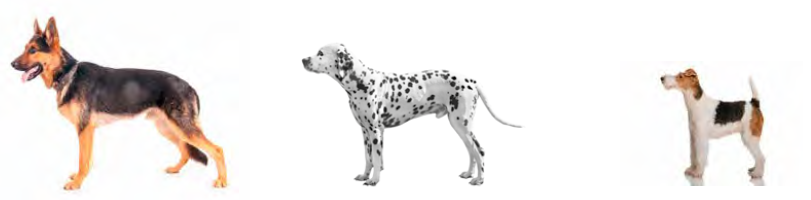 -_________________________                   ___________________                          _________________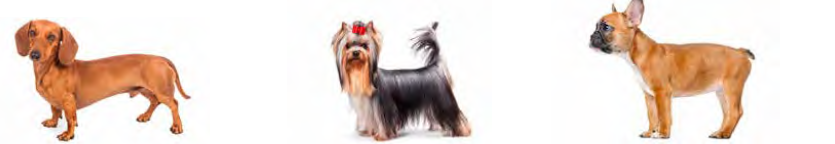 __________________________                 _____________________                        _________________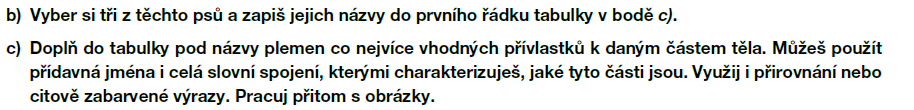  Nápověda: Slova citově zabarvená – ušiska, pejsánek, očičkaPřirovnání – černý jako uhel, čenich jak kuličku apod…PopisPostavaNohySrstHlavaUšiČenichOčiOcas